     xx  Group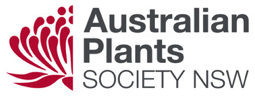 Activity Risk Assessment – sign on sheetDate: xxxActivity: Walk fire trail xx hours.Description: Meet at xxxLeader: xx - phoneAfter mitigation, risks are assessed as Likelihood = Possible and Severity = Minor (treated with first aid).AttendeesAttendees agree to behave safely and follow any safety-related instructions.RiskMitigation actionUnfamiliar conditionsConducted trial walk on xxxxx to test conditions.Slips, trips, and falls.Advise wet conditions and small rocks can be slippery. Be careful.Advise water on track, that may be deep in parts. Avoid.Insect and animal bitesWear PPE (long pants, sleeves, hat)Carry first aid kit (leader)Sun effects and dehydrationAdvise attendees to bring water and hatWear PPE (long pants, sleeves, hat)No public toilets are available ExhaustionAdvise to walk at own pace, speak out if the group is walking too fast.COVID-relatedAttendees to Print Name and sign also add phone of an emergency contact number.Conduct activity outdoors and maintain social distancingPrint NameSignPhone numberEmergency contact numberPrint NameSignPhone numberEmergency name & number